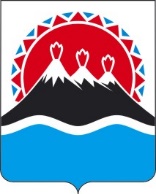 МИНИСТЕРСТВО ЭКОНОМИЧЕСКОГО РАЗВИТИЯКАМЧАТСКОГО КРАЯПРИКАЗВ соответствии с пунктами 12, 19 статьи 19 Федерального закона от 22.11.1995 № 171-ФЗ «О государственном регулировании производства и оборота этилового спирта, алкогольной и спиртосодержащей продукции и об ограничении потребления (распития) алкогольной продукции», Положением о Министерстве экономического развития Камчатского края, утвержденным постановлением Правительства Камчатского края  от  27.12.2012 № 590-П, на основании заявления от 02.05.2024 о переоформлении лицензии на розничную продажу алкогольной продукции, представленного обществом с ограниченной ответственностью «Торгсервис 28» (ООО «Торгсервис 28»), ИНН 2801216975, КПП 280101001, ОГРН 1162801051544, место нахождения: Амурская область, г. Благовещенск, ул. Шимановского, д. 27, офис 305ПРИКАЗЫВАЮ:1. Переоформить лицензию с регистрационным номером 41РПА0000939 на розничную продажу алкогольной продукции ООО «Торгсервис 28» с 07.05.2024 путем внесения в государственный сводный реестр выданных лицензий записи о переоформлении лицензии с сохранением при этом указанного в лицензии срока ее действия (с 31.05.2019 по 30.05.2024).2. Действие настоящего приказа довести до сведения:1) УФНС России по Камчатскому краю;2) ООО «Торгсервис 28».3. Контроль за исполнением настоящего приказа возложить на Чиркову Наталью Владимировну, заместителя начальника отдела торговли, лицензирования и контроля алкогольной продукции Министерства экономического развития Камчатского края.[Дата регистрации] № [Номер документа]г. Петропавловск-КамчатскийО переоформлении лицензииИ.о. Министра[горизонтальный штамп подписи 1]И.В. Волчек